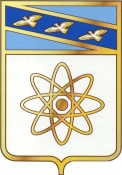 О внесении изменений в муниципальную программу «Развитие образования города Курчатова Курской области»,   утвержденную постановлением администрации города Курчатова от 30.09.2015 № 1173 (в редакции постановления администрации города Курчатова от 30.12.2019 № 1727)       В соответствии с Федеральным законом от 06.10.2003 № 131-ФЗ «Об общих принципах организации местного самоуправления в Российской Федерации», постановлением администрации города Курчатова Курской области от 12.08.2013 N 1167 «Об утверждении Порядка принятия решений о разработке муниципальных программ города Курчатова Курской области, их формирования, реализации и проведения оценки эффективности реализации», распоряжением администрации города Курчатова от 19.10.2021 №440-р «О внесении изменений в методические указания по разработке и реализации муниципальных программ города Курчатова Курской области, утвержденные распоряжением администрации города Курчатова от 27.08.2013 № 386-р», администрация города Курчатова ПОСТАНОВЛЯЕТ:1. Внести в муниципальную программу «Развитие образования города Курчатова Курской области», утвержденную постановлением администрации города Курчатова от 30.09.2015 № 1173  (в редакции постановления администрации города Курчатова от 30.12.2019 № 1727) (далее Программа), следующие изменения:1.1. Раздел «Объемы бюджетных ассигнований Программы» Паспорта Программы изложить  в новой редакции:1.2. Раздел IX «Объем финансовых ресурсов, необходимых для реализации  муниципальной программы» Программы изложить в новой редакции:«Объем финансового обеспечения Программы и подпрограмм приведен в Приложение № 4, Приложение № 5 к муниципальной программе «Развитие образования города Курчатова Курской области» и составляет 5 979 596,869 тыс. руб.Финансовое обеспечение реализации программы осуществляется за счет средств федерального, областного и городского бюджетов. Распределение бюджетных ассигнований на реализацию программы утверждается решением Курчатовской городской Думы о бюджете на очередной финансовый год и на плановый период.Объем финансирования программы составляет за счет средств: федерального бюджета -301 480,249 тыс. руб.; областного бюджета -3 877 103,257 тыс. рублей,  городского бюджета 1 801 013,363 тыс. рублей. Объемы бюджетных ассигнований уточняются ежегодно при формировании муниципального бюджета на очередной финансовый год и на плановый период.Оценка расходов по муниципальной программе, рассчитанных на основании планового метода не предусмотрена.».1.3. В Паспорте подпрограммы 1 «Управление муниципальной программой и обеспечение  условий реализации» Программы раздел «Объемы бюджетных ассигнований подпрограммы» изложить в новой редакции:1.4. Раздел 1.6. «Объем финансовых ресурсов, необходимых для реализации подпрограммы» подпрограммы 1 «Управление муниципальной программой и обеспечение  условий реализации» Программы изложить в новой редакции: «Объем финансового обеспечения  подпрограммы приведен в Приложение № 4, Приложение № 5 к муниципальной программе «Развитие образования города Курчатова Курской области»  и составляет 241 959,362 тыс. руб.Финансовое обеспечение реализации подпрограммы осуществляется за счет средств областного и городского бюджетов. Объем финансирования подпрограммы составляет за счет средств: областного бюджета -5784,911 тыс. рублей, городского бюджета 236 174,451 тыс. рублей. Объемы бюджетных ассигнований уточняются ежегодно при формировании муниципального бюджета на очередной финансовый год и на плановый период.».1.5. В Паспорте подпрограммы 2 «Развитие дошкольного и общего образования детей» Программы раздел «Объемы бюджетных ассигнований подпрограммы» изложить в новой редакции:1.6. Раздел 2.6. «Объем финансовых ресурсов, необходимых для реализации подпрограммы» подпрограммы 2 «Развитие дошкольного и общего образования детей» Программы изложить в новой редакции:«Объем финансового обеспечения  подпрограммы приведен в Приложение № 4, Приложение № 5 к муниципальной программе «Развитие образования города Курчатова Курской области»  и составляет 5 300 693,238 тыс. руб.Финансовое обеспечение реализации подпрограммы осуществляется за счет средств федерального, областного и городского бюджетов. Объем финансирования подпрограммы составляет за счет средств:   федерального бюджета – 299 266,938 тыс. руб.; областного бюджета - 3 871 152,177  тыс. рублей, городского бюджета- 1130274,123 тыс. рублей. Объемы бюджетных ассигнований уточняются ежегодно при формировании  муниципального бюджета на очередной финансовый год и на плановый период.».1.7. В Паспорте подпрограммы 3 «Развитие дополнительного образования и системы воспитания детей города Курчатова Курской области» Программы раздел «Объем бюджетных ассигнований подпрограммы» изложить в новой редакции:1.8. Раздел 3.6. «Объем финансовых ресурсов, необходимых для реализации подпрограммы» подпрограммы 3 «Развитие дополнительного образования и системы воспитания детей»  Программы изложить в новой редакции:«Объем финансового обеспечения  подпрограммы приведен в Приложение № 4, Приложение № 5 к муниципальной программе «Развитие образования города Курчатова Курской области»  и составляет 436944,269 тыс. руб., в том  числе 2213,311 тыс. руб. – средства федерального бюджета,166,169 тыс. руб. средства областного бюджета, 434564,789 тыс. руб. средства городского бюджета.Финансовое обеспечение реализации подпрограммы осуществляется за счет средств  областного и городского бюджета. Объемы бюджетных ассигнований уточняются ежегодно при формировании  муниципального бюджета на очередной финансовый год и на плановый период.».1.9. Приложение № 3 «Прогноз сводных показателей муниципальных заданий на оказание муниципальных услуг (выполнение работ) муниципальными учреждениями города Курчатова по муниципальной программе «Развитие образования  города Курчатова Курской области» на очередной финансовый год и плановый период» к Программе изложить в новой редакции. (Приложение № 1).1.10. Приложение № 4 «Ресурсное обеспечение реализации муниципальной программы «Развитие образования  города Курчатова Курской области» за счет средств городского бюджета (тыс. руб.)» к Программе изложить в новой редакции. (Приложение № 2).1.11. Приложение № 5 «Ресурсное обеспечение и прогнозная (справочная) оценка расходов федерального бюджета, областного бюджета, городского бюджета и внебюджетных источников на реализацию целей муниципальной программы» к Программе изложить в новой редакции. (Приложение № 3).2. Контроль за исполнением настоящего постановления возложить на заместителя Главы администрации города Рудакова С.В.3. Постановление вступает в силу со дня его опубликования.Глава города                                                                                    И.В. Корпунков                                               Приложение № 1к постановлению администрации города Курчатова                                                                                                                                                                                                        от      23.05.2022 № 683Приложение № 3к муниципальной программе"Развитие образования города КурчатоваКурской области"Прогноз сводных показателей муниципальных заданий по этапам реализации муниципальной программы(при оказании муниципальными учреждениями города Курчатова муниципальных услуг (работ)в рамках муниципальной программы "Развитие образования города Курчатова Курской области»Приложение № 2к постановлению администрации города Курчатоваот 23.05.2022 №683Приложение № 3к постановлению администрации города Курчатоваот 23.05.2022 №683АДМИНИСТРАЦИЯ ГОРОДА КУРЧАТОВАКУРСКОЙ ОБЛАСТИПОСТАНОВЛЕНИЕ23.05.2022 №683«Объемы бюджетных ассигнований ПрограммыОбщий объем финансирования программы составляет 5 979 596,869 тыс. рублей, в том числе за счет средств федерального бюджета 301 480,249 тыс. руб.; за счет средств областного бюджета 3 877 103,257 тыс. руб., за счет средств городского бюджета  1 801 013,363  тыс. руб.  в том числе:в разрезе подпрограмм:подпрограмма 1 – 241 959,362 тыс. руб.;подпрограмма 2 – 5 300 693,238 тыс. руб.;подпрограмма 3 -  436 944,269 тыс. руб.;по годам реализации:2016 год –  425 166,017 тыс. рублей; в том числе за счет средств федерального бюджета 2032,365 тыс. руб.; областного бюджета 297 773,381 тыс. руб., городского бюджета 125 360,271 тыс. руб.2017 год –419 389,366 тыс. рублей; в том числе за счет средств областного бюджета 312 119,081 тыс. руб., городского бюджета 107 270,285 тыс. руб.;2018 год – 486 361,216 тыс. рублей; в том числе за счет средств областного бюджета 366 610,752 тыс. руб., городского бюджета 119 750,464 тыс. руб.;2019 год –533 229,128 тыс. рублей; в том числе за счет средств федерального бюджета 2223,550 тыс. руб.,  областного бюджета 390383,835 тыс. руб., городского бюджета 140621,743 тыс. руб.;2020 год – 675 792,001 тыс. рублей; в том числе за счет средств федерального бюджета 33188,108 тыс. руб., областного бюджета 408555,053 тыс. руб., городского бюджета 234048,840 тыс. руб.;2021 год – 755 023,862 тыс. рублей; в том числе за счет средств федерального бюджета 52569,075 тыс. руб., областного бюджета 475403,844 тыс. руб., городского бюджета 227050,943 тыс. руб.;2022 год – 796 180,455 тыс. рублей; в том числе за счет средств федерального бюджета 142637,353 тыс. руб., в том числе за счет средств областного бюджета 435723,134 тыс. руб., городского бюджета 217819,968 тыс. руб.;2023год – 671 354,963 тыс. рублей; в том числе за счет средств федерального бюджета 34145,979 тыс. руб., в том числе за счет средств областного бюджета 409508,890 тыс. руб., городского бюджета 227700,094 тыс. руб.;2024 год – 649 246,030 тыс. рублей; в том числе за счет средств федерального бюджета 34683,819 тыс. руб., в том числе за счет средств областного бюджета 409580,122 тыс. руб., городского бюджета 204982,089 тыс. руб.;2025 год – 567 853,831 тыс. рублей; в том числе за счет средств областного бюджета 371445,165 тыс. руб., городского бюджета 196408,666 тыс. руб.»«Объемы бюджетных ассигнований подпрограммыОбъем финансового обеспечения мероприятий подпрограммы 241 959,362 тыс. руб., в том числе за счет средств областного бюджета 5784,911 тыс. руб., за счет средств городского бюджета 236 174,451 тыс. руб.: 2016 год – 22 284,763 тыс. рублей, в том числе за счет средств областного бюджета 297,245 тыс. руб., за счет средств городского бюджета 21 987,518 тыс. руб.2017 год – 16 013,217 тыс. рублей, в том числе за счет средств областного бюджета 439,997 тыс. руб., за счет средств городского бюджета 15 573,220 тыс. руб.2018 год – 17 866,703 тыс. рублей, в том числе за счет средств областного бюджета 562,319 тыс. руб., за счет средств городского бюджета 17 304,384 тыс. руб.2019 год– 17 228,934 тыс. рублей, в том числе за счет средств областного бюджета 576,632 тыс. руб., за счет средств городского бюджета  16 652,302 тыс. руб.2020 год – 22 244,801 тыс. рублей, в том числе за счет средств областного бюджета 607,645 тыс. руб., за счет средств городского бюджета  21 637,156 тыс. руб.2021 год – 33 453,430 тыс. рублей, в том числе за счет средств областного бюджета 654,236 тыс. руб., за счет средств городского бюджета  32 799,194 тыс. руб.;2022 год– 38 884,726 тыс. рублей, в том числе за счет средств областного бюджета 692,441 тыс. руб., за счет средств городского бюджета  38 192,285 тыс. руб.;2023 год– 27 183,842 тыс. рублей, в том числе за счет средств областного бюджета 692,441 тыс. руб., за счет средств городского бюджета  26 491,401 тыс. руб.;2024 год– 27 183,842 тыс. рублей, в том числе за счет средств областного бюджета 692,441 тыс. руб., за счет средств городского бюджета  26 491,401 тыс. руб.;2025 год– 19 615,104 тыс. рублей, в том числе за счет средств областного бюджета 569,514 тыс. руб., за счет средств городского бюджета  19 045,590 тыс. «Объемы бюджетных ассигнований подпрограммыОбщий объем финансирования подпрограммы составляет  5 300 693,238 тыс. рублей, в том числе за счет средств федерального бюджета 299 266,938 тыс. руб., в том числе за счет средств  областного бюджета 3871152,177 тыс. руб., за счет средств городского бюджета 1130 274,123 тыс. руб.из них:2016 год –365 039,509 тыс. рублей, в том числе за счет средств федерального бюджета 2032,365 тыс. руб., в том числе 297 471,136 тыс. руб. средства областного бюджета, 65 536,008 тыс. руб. средства городского бюджета;2017 год – 373 954,704 тыс. рублей, в том числе 311679,084 тыс. руб. средства областного бюджета, 62 275,620 тыс. руб. средства городского бюджета;2018 год – 435 732,893 тыс. рублей, в том числе 365932,433 тыс. руб. средства областного бюджета, 69 800,460 тыс. руб. средства городского бюджета;2019 год –  480 602,291 тыс. рублей, в том числе 2223,550 средства федерального бюджета, 389807,203 тыс. руб. средства областного бюджета, 88571,538 тыс. руб. средства городского бюджета;2020 год –  610343,694 тыс. рублей, в том числе 32205,298 тыс. руб. средства федерального бюджета, 407 927,351 тыс. руб. средства областного бюджета, 170211,045 тыс. руб. средства городского бюджета;2021 год – 675283,648 тыс. рублей, в том числе 51338,574 тыс. руб. средства федерального бюджета, 474724,496 тыс. руб. средства областного бюджета, 149220,578 тыс. руб. средства городского бюджета;2022 год –  713210,635 тыс. рублей, в том числе 142637,353 тыс. руб. - средства федерального бюджета, 435030,693 тыс. руб. средства областного бюджета, 135542,589 тыс. руб. средства городского бюджета;2023 год –  581466,663 тыс. рублей, в том числе 34145,979 тыс. руб. средства федерального бюджета, 408816,449 тыс. руб. средства областного бюджета, 138504,235 тыс. руб. средства городского бюджета;2024 год –  554877,680 тыс. рублей, в том числе 34683,819 тыс. руб. средства федерального бюджета, 408887,681 тыс. руб. средства областного бюджета, 111306,180 тыс. руб. средства городского бюджета;2025 год –  510181,521 тыс. рублей, в том числе 370875,651 средства областного бюджета, 139305,870 тыс. руб. средства городского бюджета»«Объем бюджетных ассигнований подпрограммыОбщий объем финансирования подпрограммы составляет 436 944,269 тыс. рублей, в том числе 2213,311 тыс. руб. средства федерального бюджета, 166,169 тыс. руб. средства областного бюджета, 434564,789 тыс. руб. средства городского бюджета из них:2016 год –37 841,745 тыс. рублей, в том  числе 5 тыс. руб. средства областного бюджета, 37  836,745 тыс. руб. средства городского бюджета;2017 год – 29 421,445 тыс. рублей (средства городского бюджета); 2018 год – 32 761,620 тыс. рублей, в том числе 116 тыс. руб. средства областного бюджета, 32645,620 тыс. руб. средства городского бюджета;2019 год –35 397,903 тыс. рублей (средства городского бюджета);2020 год – 43 203,506 тыс. рублей, в том числе 982,810 тыс. руб.- средства федерального бюджета, 20,057 тыс. руб.-средства областного бюджета, 42200,639 тыс. руб. средства городского бюджета;2021 год – 46 286,784 тыс. рублей, в том числе 1230,501 тыс. руб.- средства федерального бюджета, 25,112 тыс. руб.-средства областного бюджета, 45031,171 тыс. руб. средства городского бюджета;2022 год –44805 ,094 тыс. рублей (средства городского бюджета);2023 год –62 704,458 тыс. рублей (средства городского бюджета);2024 год –67 184,508 тыс. рублей (средства городского бюджета);2025 год –38 057,206 тыс. рублей (средства городского бюджета)»Наименование услуги (работы), количественные показатели объема услуги (работы), показатели качества муниципальных услуг на оказание муниципальных услуг (выполнения работ) муниципальными учреждениями, подпрограммы, структурного элемента подпрограммыЗначение показателя объема услуги (работы)Значение показателя объема услуги (работы)Значение показателя объема услуги (работы)Соответствующие показатели муниципальной программыРасходы городского бюджета на оказание муниципальной услуги (выполнение работы), тыс. руб.Расходы городского бюджета на оказание муниципальной услуги (выполнение работы), тыс. руб.Расходы городского бюджета на оказание муниципальной услуги (выполнение работы), тыс. руб.Наименование услуги (работы), количественные показатели объема услуги (работы), показатели качества муниципальных услуг на оказание муниципальных услуг (выполнения работ) муниципальными учреждениями, подпрограммы, структурного элемента подпрограммы2022г2023г2024г2022г2023г.2024г.1234567Реализация основных общеобразовательных программ дошкольного образованияПодпрограмма 2 «Развитие дошкольного и общего образования детей» Основное мероприятие 2.2.Обеспечение условий реализация образовательных программ18882100210452288,51867798.56968609.392Наименование услуги: Реализация основных общеобразовательных программ дошкольного образования (физические лица (до 3-х лет) Показатель объема услуги: Число воспитанников313        334312xxxМАДОУ "Детский сад №2"383618xxxМАДОУ "Детский сад №4"294440xxxМАДОУ "Детский сад №5"404040xxxМАДОУ "Детский сад №7"343636xxxМАДОУ "Детский сад №9"293030xxxМАДОУ "Детский сад №10"403030xxxМАДОУ "Детский сад №11"194040xxxМАДОУ "Детский сад №12"423030xxxМАДОУ "Детский сад №14"424848xxxНаименование услуги: Реализация основных общеобразовательных программ дошкольного образования (физические лица (от 3-х лет до 8 лет) Показатель объема услуги: Число воспитанников1575     1653        1677xxxМАДОУ "Детский сад №2"158156180xxxМАДОУ "Детский сад №4"186170170xxxМАДОУ "Детский сад №5"186187187xxxМАДОУ "Детский сад №7182190190xxxМАДОУ "Детский сад №9"167179179xxxМАДОУ "Детский сад №10"188200200xxxМАДОУ "Детский сад №11"102165165xxxМАДОУ "Детский сад №12"201180180xxxМАДОУ "Детский сад №14"205226226xxxРеализация основных общеобразовательных программ начального общего образования; Реализация основных общеобразовательных программ основного общего образования; Реализация основных общеобразовательных программ среднего общего образования; Реализация дополнительных общеразвивающих программПодпрограмма 2«Развитие дошкольного и общего образования детей»Основное мероприятие 2.2.Обеспечение условий реализация образовательных программ75547303738634956,60932595,93532595,935Наименование муниципальной услуги: Реализация основных общеобразовательных программ начального общего образования (очная)Показатель объема услуги: число обучающихсяОбеспечение условий реализация образовательных программ187719151931xxxМБОУ «Гимназия №1»246252252xxxМБОУ «Гимназия №2»321316310xxxМБОУ «Лицей №3»208211220xxxМБОУ «Средняя общеобразовательная школа с углубленным изучением иностранных языков № 4»248270275xxxМБОУ СОШ №5406418418xxxМБОУ СОШ №6448448456xxxНаименование муниципальной услуги: Реализация основных общеобразовательных программ начального общего образования (проходящие  обучение по состоянию здоровья на дому)Показатель объема услуги: число обучающихся599xxxМБОУ «Гимназия №1»000xxxМБОУ «Гимназия №2»111xxxМБОУ «Лицей №3»111xxxМБОУ «Средняя общеобразовательная школа с углубленным изучением иностранных языков № 4»344xxxМБОУ СОШ №5011xxxМБОУ СОШ №6022xxxНаименование муниципальной услуги: Реализация основных общеобразовательных программ начального общего образования (проходящие  обучение по состоянию здоровья в медицинских организациях)Показатель объема услуги: число обучающихся033xxxМБОУ «СОШ №6»033xxxНаименование муниципальной услуги: Реализация основных общеобразовательных программ основного общего образования (очная)Показатель объема услуги: число обучающихсяПодпрограмма 2 «Развитие дошкольного и общего образования детей на 2016-2020 годы» Основное мероприятие 2.2.Обеспечение условий реализация образовательных программ214321132160xxxМБОУ «Гимназия №1»270278278xxxМБОУ «Гимназия №2»369357372xxxМБОУ «Лицей №3»274261271xxxМБОУ «Средняя общеобразовательная школа с углубленным изучением иностранных языков № 4»305330335xxxМБОУ СОШ №5439454454xxxМБОУ СОШ №6486433450xxxНаименование муниципальной услуги: Реализация основных общеобразовательных программ основного общего образования (проходящие  обучение по состоянию здоровья на дому)Показатель объема услуги: число обучающихся91111xxxМБОУ «Гимназия №1»100xxxМБОУ «Гимназия №2»111xxxМБОУ «Лицей №3»011xxxМБОУ «Средняя общеобразовательная школа с углубленным изучением иностранных языков № 4»455xxxМБОУ СОШ №5222xxxМБОУ СОШ №6122xxxНаименование муниципальной услуги: Реализация основных общеобразовательных программ основного общего образования (проходящие  обучение по состоянию здоровья в медицинских организациях)Показатель объема услуги: число обучающихся033xxxМБОУ СОШ №6033xxxНаименование муниципальной услуги: Реализация основных общеобразовательных программ среднего общего образования  (очная)Показатель объема услуги: число обучающихся362373382xxxМБОУ «Гимназия №1»505050xxxМБОУ «Гимназия №2»717578xxxМБОУ «Лицей №3»535556xxxМБОУ «Средняя общеобразовательная школа с углубленным изучением иностранных языков № 4»445050xxxМБОУ СОШ №5868888xxxМБОУ СОШ №6585560xxxНаименование муниципальной услуги: Реализация основных общеобразовательных программ среднего общего образования (проходящие  обучение по состоянию здоровья на дому)Показатель объема услуги: число обучающихсяПодпрограмма 2 «Развитие дошкольного и общего образования детей» Основное мероприятие 2.2.Обеспечение условий реализация образовательных программ032xxxМБОУ «Гимназия №1»000xxxМБОУ «Гимназия №2»011xxxМБОУ «Лицей №3»010xxxМБОУ «Средняя общеобразовательная школа с углубленным изучением иностранных языков № 4»000xxxМБОУ СОШ №5000xxxМБОУ СОШ №6011xxxРеализация основных общеобразовательных программ среднего общего образования (проходящие обучение по состоянию здоровья в медицинских организациях)033xxxМБОУ СОШ № 6033xxxРеализация основных общеобразовательных программ основного общего образования (заочная)010МБОУ «Лицей №3»010Реализация основных общеобразовательных программ среднего общего образования (заочная)010МБОУ «Лицей №3»010Реализация дополнительных общеразвивающих программ315828682882МБОУ «Гимназия №1»254305305МБОУ «Гимназия №2»573575574МБОУ «Лицей №3»389405410МБОУ «Средняя общеобразовательная школа с углубленным изучением иностранных языков № 4»480485485МБОУ СОШ №5711748748МБОУ СОШ №6751350360Реализация дополнительных общеразвивающих программПодпрограмма 2«Развитие дополнительного образования и системы воспитания детей»Основное мероприятие 3.1.Обеспечение условий реализация образовательных программ дошкольного образованияМАУДО «ДДТ»245352/1698245352/1698179832716,49437936,49437936,494Реализация дополнительных общеразвивающих программ (техническая направленность)24336/15624336/15624336/156Реализация дополнительных общеразвивающих программ (художественная направленность)85296/51285296/51285296/512Реализация дополнительных общеразвивающих программ (туристическо-краеведческая направленность)61056/35661056/35661056/356Реализация дополнительных общеразвивающих программ (социально-гуманитарная направленность)39744/25439744/25439744/254Реализация дополнительных общеразвивающих программ (физкультурно-спортивная  направленность)25200/13025200/13025200/130Реализация дополнительных общеразвивающих программ (естественно-научная)9720/909720/909720/90Организация проведения олимпиад Общественно-значимых мероприятий в сфере образования, науки200200200Приложение № 4 к муниципальной программе
«Развитие образования  города Курчатова Курской области "Приложение № 4 к муниципальной программе
«Развитие образования  города Курчатова Курской области "Приложение № 4 к муниципальной программе
«Развитие образования  города Курчатова Курской области "Приложение № 4 к муниципальной программе
«Развитие образования  города Курчатова Курской области "Приложение № 4 к муниципальной программе
«Развитие образования  города Курчатова Курской области "Приложение № 4 к муниципальной программе
«Развитие образования  города Курчатова Курской области "Приложение № 4 к муниципальной программе
«Развитие образования  города Курчатова Курской области "Приложение № 4 к муниципальной программе
«Развитие образования  города Курчатова Курской области "Приложение № 4 к муниципальной программе
«Развитие образования  города Курчатова Курской области "Приложение № 4 к муниципальной программе
«Развитие образования  города Курчатова Курской области "Ресурсное обеспечение реализации муниципальной программы "Развитие образования  города Курчатова Курской области " за счет средств городского бюджета (тыс. руб.)Ресурсное обеспечение реализации муниципальной программы "Развитие образования  города Курчатова Курской области " за счет средств городского бюджета (тыс. руб.)Ресурсное обеспечение реализации муниципальной программы "Развитие образования  города Курчатова Курской области " за счет средств городского бюджета (тыс. руб.)Ресурсное обеспечение реализации муниципальной программы "Развитие образования  города Курчатова Курской области " за счет средств городского бюджета (тыс. руб.)Ресурсное обеспечение реализации муниципальной программы "Развитие образования  города Курчатова Курской области " за счет средств городского бюджета (тыс. руб.)Ресурсное обеспечение реализации муниципальной программы "Развитие образования  города Курчатова Курской области " за счет средств городского бюджета (тыс. руб.)Ресурсное обеспечение реализации муниципальной программы "Развитие образования  города Курчатова Курской области " за счет средств городского бюджета (тыс. руб.)Ресурсное обеспечение реализации муниципальной программы "Развитие образования  города Курчатова Курской области " за счет средств городского бюджета (тыс. руб.)Ресурсное обеспечение реализации муниципальной программы "Развитие образования  города Курчатова Курской области " за счет средств городского бюджета (тыс. руб.)Ресурсное обеспечение реализации муниципальной программы "Развитие образования  города Курчатова Курской области " за счет средств городского бюджета (тыс. руб.)Ресурсное обеспечение реализации муниципальной программы "Развитие образования  города Курчатова Курской области " за счет средств городского бюджета (тыс. руб.)Ресурсное обеспечение реализации муниципальной программы "Развитие образования  города Курчатова Курской области " за счет средств городского бюджета (тыс. руб.)Ресурсное обеспечение реализации муниципальной программы "Развитие образования  города Курчатова Курской области " за счет средств городского бюджета (тыс. руб.)Ресурсное обеспечение реализации муниципальной программы "Развитие образования  города Курчатова Курской области " за счет средств городского бюджета (тыс. руб.)Ресурсное обеспечение реализации муниципальной программы "Развитие образования  города Курчатова Курской области " за счет средств городского бюджета (тыс. руб.)Ресурсное обеспечение реализации муниципальной программы "Развитие образования  города Курчатова Курской области " за счет средств городского бюджета (тыс. руб.)СтатусНаименование муниципальной программы, подпрограммы муниципальной программы, Ответственный исполнитель, соисполнители,участникиКод бюджетной классификации Код бюджетной классификации ИтогоСтатусструктурного элемента подпрограммыОтветственный исполнитель, соисполнители,участникиГРБСМП, пМП    СЭП2016201720182019202020212022202320242025Итого1234689101112131415161718Муниципальная программа"Развитие образования  города Курчатова Курской области "всего005Х      Х    Х125360,271107270,285119750,464140621,743234048,840227050,943177834,623227700,094204982,089196408,6661761028,018Муниципальная программа"Развитие образования  города Курчатова Курской области "Ответственный исполнитель Комитет образования города Курчатова005Х      Х    Х125360,271107270,285119750,464140621,743234048,840227050,943177834,623227700,094204982,089196408,6661761028,018Подпрограмма 1«Управление муниципальной программой и обеспечение условий реализации "Ответственный исполнитель Комитет образования города Курчатова, участники МКУ ЦРО, МКУ "ЦБУО"005Х      Х    Х21987,51815573,22017304,38416652,30221637,15632799,19426491,40126491,40126491,40119045,590224473,567Основное мероприятие 1.1Обеспечение выполнения функций муниципальными казенными учреждениямиОтветственный исполнитель Комитет образования города Курчатова, участники ,МКУ ЦРО, МКУ "ЦБУО"0050310118485,41012094,53013441,70213359,57317425,78728203,58622018,51122018,51122018,51115045,422184111,543Основное мероприятие 1.2.Обеспечение выполнения функций Комитетом образования города КурчатоваОтветственный исполнитель Комитет образования города Курчатова005031023453,1083471,2223855,2143285,2614181,3694559,6084436,8904436,8904436,8903970,16840086,620Основное мероприятие 1.2.Обеспечение выполнения функций Комитетом образования города КурчатоваОтветственный исполнитель Комитет образования города Курчатова005031023301,5863314,8370,0000,0000,0000,0000,0000,0000,0000,0006616,423Основное мероприятие 1.4Прочие расходы в области образованияОтветственный исполнитель Комитет образования города Курчатова, участники МКУ ЦРО0050310449,0007,4687,4687,46830,00036,00036,00036,00036,00030,000275,404Подпрограмма 2"Развитие дошкольного и общего образования детей »Ответственный исполнитель Комитет образования города Курчатова, участники муниципальные организации дошкольного образования города Курчатова, муниципальные общеобразовательные организации города Курчатова005Х      Х    Х65536,00862275,62069800,46088571,538170211,045149220,578107538,128138504,235111306,180139305,8701102269,662Основное мероприятие 2.2Обеспечение условий реализация образовательных программ Ответственный исполнитель Комитет образования города Курчатова, участники муниципальные организации дошкольного образования города Курчатова, муниципальные общеобразовательные организации города Курчатова0050320257001,43655837,48062779,43876977,072115616,204100805,40383678,63390055,45983678,63391965,294818395,052Основное мероприятие 2.3Содействие развитию дошкольного  и общего образованияОтветственный исполнитель Комитет образования города Курчатова, участники муниципальные организации дошкольного образования города Курчатова, муниципальные общеобразовательные организации города Курчатова005032038122,1726034,0146677,80711022,47751226,99138808,14420596,60548224,26627401,56046882,987264997,023Основное мероприятие 2.4.Социальная поддержка работников дошкольного и  общего образованияОтветственный исполнитель Комитет образования города Курчатова 00503204412,400404,126343,215458,184457,589267,823190,464190,464190,464457,5893372,318Основное мероприятие 2.5.Обеспечение реализации регионального проекта "Содействия занятости"Ответственный исполнитель Комитет образования города Курчатова 005032050,0000,0000,0000,0000,0003069,7830,0000,0000,0000,0003069,783Основное мероприятие 2.6.Реализация федерального проекта "Кадры для цифровой экономики"Ответственный исполнитель Комитет образования города Курчатова, участники муниципальные общеобразовательные организации города Курчатова005032D30,0000,0000,00067,5000,0000,0000,0000,0000,0000,00067,500Основное мероприятие 2.7.Модернизация систем школьного образованияОтветственный исполнитель Комитет образования города Курчатова, участники муниципальные общеобразовательные организации города Курчатова2646,9682646,968Региональный проект "Цифровая образовательная среда"                                                           Внедрение целевой модели цифровой образовательной среды в общеобразовательных организацияхОтветственный исполнитель Комитет образования города Курчатова, участники униципальные общеобразовательные организации города Курчатова005032E40,0000,0000,00046,305138,3170,0000,0000,0000,0000,000184,622Региональный проект "Цифровая образовательная среда"                                         Обеспечение образовательных организаций материально-технической базой для внедрения цифровой образовательной средыОтветственный исполнитель Комитет образования города Курчатова, участники униципальные общеобразовательные организации города Курчатова005032E40,0000,0000,0000,0000,00038,76738,7340,0000,0000,00077,501Региональный проект "Цифровая образовательная среда"                                         Реализация мероприятий направленных на внедрение целевой модели цифровой образовательной среды в общеобразовательных организациях за счет средств городского бюджетаОтветственный исполнитель Комитет образования города Курчатова, участники униципальные общеобразовательные организации города Курчатова005032E40,0000,0000,0000,0000,000168,254318,2540,0000,0000,000486,508Региональный проектСовременная школа     Создание (обновление) материально-технической базы для реализации основных и дополнительных  общеобразовательных программОтветственный исполнитель Комитет образования города Курчатова, участники униципальные общеобразовательные организации города Курчатова005032Е10,0000,0000,0000,00022,7970,0000,0000,0000,0000,00022,797Региональный проектСовременная школа                                         Создание и обеспечение функционирования центров образования естественно-научной и технологической направленностей в общеобразовательных организациях, расположенных в сельской местности и малых городах005032Е10,0000,0000,0000,0000,00042,26868,47034,04635,5230,000180,307Региональный проект "Содействие занятости женщин-создание условий дошкольного образования для детей в возрасте до трех лет"Ответственный исполнитель Комитет образования города Курчатова, участники униципальные общеобразовательные организации города Курчатова005032Р20,0000,0000,0000,0002749,1470,0000,0000,0000,0000,0002749,147Региональный проект "Содействие занятости "Ответственный исполнитель Комитет образования города Курчатова, участники униципальные общеобразовательные организации города Курчатова005032Р20,0000,0000,0000,0000,0006020,1360,0000,0000,0000,0006020,136Подпрограмма 3«Развитие дополнительного образования и системы воспитания детей» Ответственный исполнитель Комитет образования города Курчатова, участники муниципальные организации дополнительного образования детей,МКУ ЦРО, муниципальные общеобразовательные организации города Курчатова005Х      Х   Х37836,74529421,44532645,62035397,90342200,63945031,17143805,09462704,45867184,50838057,206434284,789Основное мероприятие 3.1.Обеспечение условий реализация образовательных программ дополнительного образованияОтветственный исполнитель Комитет образования города Курчатова , МАУ ДО "ДДТ"0050330137557,14529229,71332483,13635251,86439392,28137766,36732437,09437937,09437937,09435212,265355204,053Основное мероприятие 3.2.Выявление и поддержка одаренных детей и молодежиОтветственный исполнитель Комитет образования города Курчатова участники муниципальные общеобразовательные организации г. Курчатова   участник МКУ ЦРО00503302127,20072,25081,15070,382149,150280,350301,500301,500301,500206,2001891,182Основное мероприятие 3.3.Проведение мероприятий по гражданско-патриотическому воспитанию, допризывной подготовки детей и подростковОтветственный исполнитель Комитет образования города Курчатова, участники муниципальные организации дополнительного образования детей0050330330,0000,0000,0000,000100,00010,00010,00010,00010,000100,000270,000Основное мероприятие 3.4.Содействие развитию дополнительного образования в части проведения капитального ремонтаОтветственный исполнитель Комитет образования города Курчатова, участники муниципальные организации дополнительного образования детей005033040,0000,0000,0000,0002476,0004934,9140,0004983,4643609,9142476,00018480,292Основное мероприятие 3.5.Социальная поддержка работников дополнительного образованияОтветственный исполнитель Комитет образования города Курчатова 00503305122,400119,48281,33475,65762,7410,0000,0000,0000,00062,741524,355Основное мероприятие 3.7.Обеспечение функционирования модели персонифицированного финансирования дополнительнoго образования детей Ответственный исполнитель Комитет образования города Курчатова , МАУ ДО "ДДТ"00533070,0000,0000,0000,0000,0002010,97711056,50019472,40025326,0000,00057865,877Региональный проект "Успех каждого ребенка"   Создание новых мест в образовательных организациях различных типов для реализации дополнительных общеразвивающих программ всех направленностейОтветственный исполнитель Комитет образования города Курчатова , МАУ ДО "ДДТ"005033Е20,0000,0000,0000,00020,46728,5630,0000,0000,0000,00049,030Приложение № 5 к муниципальной программе
«Развитие образования  города Курчатова Курской области"Приложение № 5 к муниципальной программе
«Развитие образования  города Курчатова Курской области"Приложение № 5 к муниципальной программе
«Развитие образования  города Курчатова Курской области"Приложение № 5 к муниципальной программе
«Развитие образования  города Курчатова Курской области"Приложение № 5 к муниципальной программе
«Развитие образования  города Курчатова Курской области"Приложение № 5 к муниципальной программе
«Развитие образования  города Курчатова Курской области"Приложение № 5 к муниципальной программе
«Развитие образования  города Курчатова Курской области"Приложение № 5 к муниципальной программе
«Развитие образования  города Курчатова Курской области"Приложение № 5 к муниципальной программе
«Развитие образования  города Курчатова Курской области"Приложение № 5 к муниципальной программе
«Развитие образования  города Курчатова Курской области"Ресурсное обеспечение и прогнозная (справочная ) оценка расходов федерального бюджета, областного бюджета, городского бюджета и внебюджетных источников на реализацию целей муниципальной программы (тыс.руб)Ресурсное обеспечение и прогнозная (справочная ) оценка расходов федерального бюджета, областного бюджета, городского бюджета и внебюджетных источников на реализацию целей муниципальной программы (тыс.руб)Ресурсное обеспечение и прогнозная (справочная ) оценка расходов федерального бюджета, областного бюджета, городского бюджета и внебюджетных источников на реализацию целей муниципальной программы (тыс.руб)Ресурсное обеспечение и прогнозная (справочная ) оценка расходов федерального бюджета, областного бюджета, городского бюджета и внебюджетных источников на реализацию целей муниципальной программы (тыс.руб)Ресурсное обеспечение и прогнозная (справочная ) оценка расходов федерального бюджета, областного бюджета, городского бюджета и внебюджетных источников на реализацию целей муниципальной программы (тыс.руб)Ресурсное обеспечение и прогнозная (справочная ) оценка расходов федерального бюджета, областного бюджета, городского бюджета и внебюджетных источников на реализацию целей муниципальной программы (тыс.руб)Ресурсное обеспечение и прогнозная (справочная ) оценка расходов федерального бюджета, областного бюджета, городского бюджета и внебюджетных источников на реализацию целей муниципальной программы (тыс.руб)Ресурсное обеспечение и прогнозная (справочная ) оценка расходов федерального бюджета, областного бюджета, городского бюджета и внебюджетных источников на реализацию целей муниципальной программы (тыс.руб)Ресурсное обеспечение и прогнозная (справочная ) оценка расходов федерального бюджета, областного бюджета, городского бюджета и внебюджетных источников на реализацию целей муниципальной программы (тыс.руб)Ресурсное обеспечение и прогнозная (справочная ) оценка расходов федерального бюджета, областного бюджета, городского бюджета и внебюджетных источников на реализацию целей муниципальной программы (тыс.руб)Ресурсное обеспечение и прогнозная (справочная ) оценка расходов федерального бюджета, областного бюджета, городского бюджета и внебюджетных источников на реализацию целей муниципальной программы (тыс.руб)Ресурсное обеспечение и прогнозная (справочная ) оценка расходов федерального бюджета, областного бюджета, городского бюджета и внебюджетных источников на реализацию целей муниципальной программы (тыс.руб)Ресурсное обеспечение и прогнозная (справочная ) оценка расходов федерального бюджета, областного бюджета, городского бюджета и внебюджетных источников на реализацию целей муниципальной программы (тыс.руб)Ресурсное обеспечение и прогнозная (справочная ) оценка расходов федерального бюджета, областного бюджета, городского бюджета и внебюджетных источников на реализацию целей муниципальной программы (тыс.руб)СтатусНаименование муниципальной программы, подпрограммы муниципальной программы, структурного элемента подпрограммыИсточники финансированияИтогоСтатусНаименование муниципальной программы, подпрограммы муниципальной программы, структурного элемента подпрограммыИсточники финансирования2016201720182019202020212022202320242025Итого1234567891011121314Муниципальная программа"Развитие образования  города Курчатова Курской области "всего425166,017419389,366486361,216533229,128675792,001755023,862626251,955671354,963649246,030567853,8315809668,369федеральный бюджет2032,3650,0000,0002223,55033188,10852569,07538683,65334145,97934683,8190,000197526,549областной бюджет297773,381312119,081366610,752390383,835408555,053475403,844409733,679409508,890409580,122371445,1653851113,802городской бюджет125360,271107270,285119750,464140621,743234048,840227050,943177834,623227700,094204982,089196408,6661761028,018Подпрограмма 1«Управление муниципальной программой и обеспечение условий реализации "всего22284,76316013,21717866,70317228,93422244,80133453,43027183,84227183,84227183,84219615,104230258,478Подпрограмма 1«Управление муниципальной программой и обеспечение условий реализации "федеральный бюджет0,0000,0000,0000,0000,0000,0000,0000,0000,0000,0000,000Подпрограмма 1«Управление муниципальной программой и обеспечение условий реализации "областной бюджет297,245439,997562,319576,632607,645654,236692,441692,441692,441569,5145784,911Подпрограмма 1«Управление муниципальной программой и обеспечение условий реализации "городской бюджет21987,51815573,22017304,38416652,30221637,15632799,19426491,40126491,40126491,40119045,590224473,567Основное мероприятие 1.1.Обеспечение выполнения функций муниципальными казенными учреждениямигородской бюджет18485,41012094,53013441,70213359,57317425,78728203,58622018,51122018,51122018,51115045,422184111,543С1401Расходы на обеспечение деятельности (оказание услуг) муниципальных учрежденийгородской бюджет607,645607,645Основное мероприятие 1.2.Обеспечение выполнения функций Комитетом образования города Курчатовагородской бюджет3453,1083471,2223855,2143285,2614181,3694559,6084436,8904436,8904436,8903970,16840086,620Основное мероприятие 1.3Обеспечение реализации полномочий Курской области  по выплате компенсации части родительской платы областной бюджет297,245439,997562,319576,632607,645654,236692,441692,441692,441569,5145784,911Основное мероприятие 1.4.Прочие расходы в области образованиягородской бюджет49,0007,4687,4687,46830,00036,00036,00036,00036,00030,000275,404Подпрограмма 2"Развитие дошкольного и общего образования детей »всего365039,509373954,704435732,893480602,291610343,694675283,648555263,019581466,663554877,680510181,5215142745,622Подпрограмма 2"Развитие дошкольного и общего образования детей »федеральный бюджет2032,3650,0000,0002223,55032205,29851338,57438683,65334145,97934683,8190,000195313,238Подпрограмма 2"Развитие дошкольного и общего образования детей »областной бюджет297471,136311679,084365932,433389807,203407927,351474724,496409041,238408816,449408887,681370875,6513845162,722Подпрограмма 2"Развитие дошкольного и общего образования детей »городской бюджет65536,00862275,62069800,46088571,538170211,045149220,578107538,128138504,235111306,180139305,8701102269,662Основное мероприятие 2.1.Обеспечение реализации полномочий Курской области  в сфере образованияфедеральный бюджет0,0000,0000,0000,0005025,72015077,16015155,28015155,28015155,2800,00065568,720Основное мероприятие 2.1.Обеспечение реализации полномочий Курской области  в сфере образованияобластной бюджет293489,878310721,015363359,139385550,809404382,130450990,915405530,490405530,490405530,490370875,6513795961,007Основное мероприятие 2.2.Обеспечение условий реализация образовательных программ областной бюджет911,091911,091Основное мероприятие 2.2.Обеспечение условий реализация образовательных программ городской бюджет57001,43655837,48062779,43876977,072115616,204100805,40383678,63390055,45983678,63391965,294818395,052Основное мероприятие 2.3.Содействие развитию дошкольного  и общего образованияВсего14063,8126874,0149176,27715148,76858645,61058379,01442359,16368809,17948523,29846882,987368862,122Федеральный бюджет2032,3650,0000,0000,0005298,53416487,62518380,38217355,83017822,8680,00077377,604Областной бюджет3909,275840,0002498,4704126,2912120,0853083,2453382,1763229,0833298,8700,00026487,495городской бюджет8122,1726034,0146677,80711022,47751226,99138808,14420596,60548224,26627401,56046882,987264997,023Основное мероприятие 2.4.Социальная поддержка работников дошкольного и  общего образованияВсего484,383522,195418,039542,908525,083297,841213,975213,975213,975457,5893889,963Основное мероприятие 2.4.Социальная поддержка работников дошкольного и  общего образованиягородской бюджет412,400404,126343,215458,184457,589267,823190,464190,464190,464457,5893372,318Основное мероприятие 2.4.Социальная поддержка работников дошкольного и  общего образованияобластной бюджет71,983118,06974,82484,72467,49430,01823,51123,51123,5110,000517,645Основное мероприятие 2.5.Обеспечение реализации регионального проекта "Содействия занятости"городской бюджет0,0000,0000,0000,0000,0003069,7830,0000,0000,0000,0003069,783Основное мероприятие 2.6.Реализация федерального проекта "Кадры для цифровой экономики"городской бюджет0,0000,0000,00067,5000,0000,0000,0000,0000,0000,00067,500Основное мероприятие 2.7Модернизация систем школьного образованияВсего2646,9682646,968Основное мероприятие 2.7Модернизация систем школьного образованияфедеральный бюджет0,000Основное мероприятие 2.7Модернизация систем школьного образованияобластной бюджет0,000Основное мероприятие 2.7Модернизация систем школьного образованиягородской бюджет2646,9682646,968Региональный проект "Цифровая образовательная среда"                                                           Внедрение целевой модели цифровой образовательной среды в общеобразовательных организацияхВсего0,0000,0000,0002315,2346915,8340,0000,0000,0000,0000,0009231,068Региональный проект "Цифровая образовательная среда"                                                           Внедрение целевой модели цифровой образовательной среды в общеобразовательных организацияхфедеральный бюджет0,0000,0000,0002223,5506641,9670,0000,0000,0000,0000,0008865,517Региональный проект "Цифровая образовательная среда"                                                           Внедрение целевой модели цифровой образовательной среды в общеобразовательных организацияхобластной бюджет0,0000,0000,00045,379135,5500,0000,0000,0000,0000,000180,929Региональный проект "Цифровая образовательная среда"                                                           Внедрение целевой модели цифровой образовательной среды в общеобразовательных организацияхгородской бюджет0,0000,0000,00046,305138,3170,0000,0000,0000,0000,000184,622Региональный проект "Цифровая образовательная среда"                                         Обеспечение образовательных организаций материально-технической базой для внедрения цифровой образовательной средыВсего0,0000,0000,0000,0000,0001845,7641936,7000,0000,0000,0003782,464Региональный проект "Цифровая образовательная среда"                                         Обеспечение образовательных организаций материально-технической базой для внедрения цифровой образовательной средыфедеральный бюджет0,0000,0000,0000,0000,0001770,8571860,0070,0000,0000,0003630,864Региональный проект "Цифровая образовательная среда"                                         Обеспечение образовательных организаций материально-технической базой для внедрения цифровой образовательной средыобластной бюджет0,0000,0000,0000,0000,00036,14037,9590,0000,0000,00074,099Региональный проект "Цифровая образовательная среда"                                         Обеспечение образовательных организаций материально-технической базой для внедрения цифровой образовательной средыгородской бюджет0,0000,0000,0000,0000,00038,76738,7340,0000,0000,00077,501Региональный проект "Цифровая образовательная среда"                                         Реализация мероприятий напрвленных на внедрение целевой модели цифровой образовательной среды в общеобразовательных организациях за счет средств городского бюджетагородской бюджет0,0000,0000,0000,0000,000168,254318,254486,508Региональный проект"Современная школа"     Создание (обновление) материально-технической базы для реализации основных и дополнительных  общеобразовательных программ цифрового  и гуманитарного профилей в общеобразовательных организациях, расположенных в сельской местности и малых городахВсего0,0000,0000,0000,0001139,8550,0000,0000,0000,0000,0001139,855Региональный проект"Современная школа"     Создание (обновление) материально-технической базы для реализации основных и дополнительных  общеобразовательных программ цифрового  и гуманитарного профилей в общеобразовательных организациях, расположенных в сельской местности и малых городахфедеральный бюджет0,0000,0000,0000,0001094,7170,0000,0000,0000,0000,0001094,717Региональный проект"Современная школа"     Создание (обновление) материально-технической базы для реализации основных и дополнительных  общеобразовательных программ цифрового  и гуманитарного профилей в общеобразовательных организациях, расположенных в сельской местности и малых городахобластной бюджет0,0000,0000,0000,00022,3410,0000,0000,0000,0000,00022,341Региональный проект"Современная школа"     Создание (обновление) материально-технической базы для реализации основных и дополнительных  общеобразовательных программ цифрового  и гуманитарного профилей в общеобразовательных организациях, расположенных в сельской местности и малых городахгородской бюджет0,0000,0000,0000,00022,7970,0000,0000,0000,0000,00022,797Региональный проект"Современная школа"                                         Создание и обеспечение функционирования центров образования естественно-научной и технологической направленностей в общеобразовательных организациях, расположенных в сельской местности и малых городахВсего0,0000,0000,0000,0000,0002036,4753423,5561702,2801776,0040,0008938,315Региональный проект"Современная школа"                                         Создание и обеспечение функционирования центров образования естественно-научной и технологической направленностей в общеобразовательных организациях, расположенных в сельской местности и малых городахфедеральный бюджет0,0000,0000,0000,0000,0001954,3233287,9841634,8691705,6710,0008582,847Региональный проект"Современная школа"                                         Создание и обеспечение функционирования центров образования естественно-научной и технологической направленностей в общеобразовательных организациях, расположенных в сельской местности и малых городахобластной бюджет0,0000,0000,0000,0000,00039,88467,10233,36534,8100,000175,161Региональный проект"Современная школа"                                         Создание и обеспечение функционирования центров образования естественно-научной и технологической направленностей в общеобразовательных организациях, расположенных в сельской местности и малых городахгородской бюджет0,0000,0000,0000,0000,00042,26868,47034,04635,5230,000180,307Региональный проект "Содействие занятости женщин-создание условий дошкольного образования для детей в возрасте до трех лет"Всего0,0000,0000,0000,00017182,1670,0000,0000,0000,0000,00017182,167Региональный проект "Содействие занятости женщин-создание условий дошкольного образования для детей в возрасте до трех лет"федеральный бюджет0,0000,0000,0000,00014144,3600,0000,0000,0000,0000,00014144,360Региональный проект "Содействие занятости женщин-создание условий дошкольного образования для детей в возрасте до трех лет"областной бюджет0,0000,0000,0000,000288,6600,0000,0000,0000,0000,000288,660Региональный проект "Содействие занятости женщин-создание условий дошкольного образования для детей в возрасте до трех лет"городской бюджет0,0000,0000,0000,0002749,1470,0000,0000,0000,0000,0002749,147Региональный проект "Содействие занятости "Всего0,0000,0000,0000,0000,00042613,0390,0000,0000,0000,00042613,039Региональный проект "Содействие занятости "федеральный бюджет0,0000,0000,0000,0000,00016048,6090,0000,0000,0000,00016048,609Региональный проект "Содействие занятости "областной бюджет0,0000,0000,0000,0000,00020544,2940,0000,0000,0000,00020544,294Региональный проект "Содействие занятости "городской бюджет0,0000,0000,0000,0000,0006020,1360,0000,0000,0000,0006020,136Подпрограмма 3«Развитие дополнительного образования и системы воспитания детей » всего37841,74529421,44532761,62035397,90343203,50646286,78443805,09462704,45867184,50838057,206436664,269Подпрограмма 3«Развитие дополнительного образования и системы воспитания детей » федеральный бюджет0,0000,0000,0000,000982,8101230,5010,0000,0000,0000,0002213,311Подпрограмма 3«Развитие дополнительного образования и системы воспитания детей » областной бюджет5,0000,000116,0000,00020,05725,1120,0000,0000,0000,000166,169Подпрограмма 3«Развитие дополнительного образования и системы воспитания детей » городской бюджет37836,74529421,44532645,62035397,90342200,63945031,17143805,09462704,45867184,50838057,206434284,789Основное мероприятие 3.1.Обеспечение условий реализации образовательных программ дополнительного образованиягородской бюджет37557,14529229,71332483,13635251,86439392,28137766,36732437,09437937,09437937,09435212,265355204,053Основное мероприятие 3.1.Обеспечение условий реализации образовательных программ дополнительного образованияобластной бюджет0,0000,000116,0000,0000,0000,0000,0000,0000,0000,000116,000Основное мероприятие 3.2.Выявление и поддержка одаренных детей и молодежигородской бюджет127,20072,25081,15070,382149,150280,350301,500301,500301,500206,2001891,182Основное мероприятие 3.3.Проведение мероприятий по гражданско-патриотическому воспитанию, допризывной подготовки детей и подростковгородской бюджет30,0000,0000,0000,000100,00010,00010,00010,00010,000100,000270,000Основное мероприятие 3.4.Содействие развитию дополнительного образования в части проведения капитального ремонтагородской бюджет0,0000,0000,0000,0002476,0004934,9140,0004983,4643609,9142476,00018480,292Основное мероприятие 3.5.Социальная поддержка работников дополнительного образованияВсего127,400119,48281,33475,65762,7410,0000,0000,0000,00062,741529,355Основное мероприятие 3.5.Социальная поддержка работников дополнительного образованиягородской бюджет122,400119,48281,33475,65762,7410,0000,0000,0000,00062,741524,355Основное мероприятие 3.5.Социальная поддержка работников дополнительного образованияобластной бюджет5,0000,0000,0000,0000,0000,0000,0000,0000,0000,0005,000Основное мероприятие 3.7.Обеспечение функционирования модели персонифицированного финансирования дополнительнoго образования детей городской бюджет0,0000,0000,0000,0000,0002010,97711056,50019472,40025326,0000,00057865,877Региональный проект "Успех каждого ребенка"   Создание новых мест в образовательных организациях различных типов для реализации дополнительных общеразвивающих программ всех направленностейвсего0,0000,0000,0000,0001023,3341284,1760,0000,0000,0000,0002307,510Региональный проект "Успех каждого ребенка"   Создание новых мест в образовательных организациях различных типов для реализации дополнительных общеразвивающих программ всех направленностейфедеральный бюджет0,0000,0000,0000,000982,8101230,5010,0000,0000,0000,0002213,311Региональный проект "Успех каждого ребенка"   Создание новых мест в образовательных организациях различных типов для реализации дополнительных общеразвивающих программ всех направленностейобластной бюджет0,0000,0000,0000,00020,05725,1120,0000,0000,0000,00045,169Региональный проект "Успех каждого ребенка"   Создание новых мест в образовательных организациях различных типов для реализации дополнительных общеразвивающих программ всех направленностейгородской бюджет0,0000,0000,0000,00020,46728,5630,000,000,000,0049,030